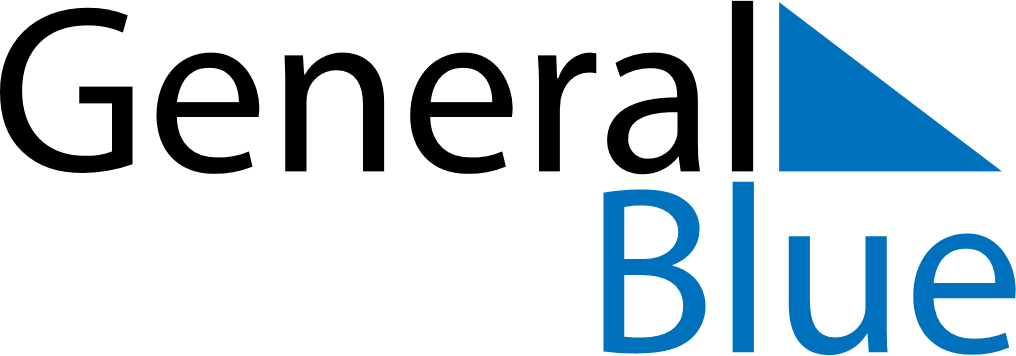 2027 – Q2Equatorial Guinea  2027 – Q2Equatorial Guinea  2027 – Q2Equatorial Guinea  2027 – Q2Equatorial Guinea  2027 – Q2Equatorial Guinea  AprilAprilAprilAprilAprilAprilAprilMondayTuesdayWednesdayThursdayFridaySaturdaySunday123456789101112131415161718192021222324252627282930MayMayMayMayMayMayMayMondayTuesdayWednesdayThursdayFridaySaturdaySunday12345678910111213141516171819202122232425262728293031JuneJuneJuneJuneJuneJuneJuneMondayTuesdayWednesdayThursdayFridaySaturdaySunday123456789101112131415161718192021222324252627282930May 1: Labour DayMay 27: Corpus ChristiJun 5: President’s Day